e-maile-maile-mail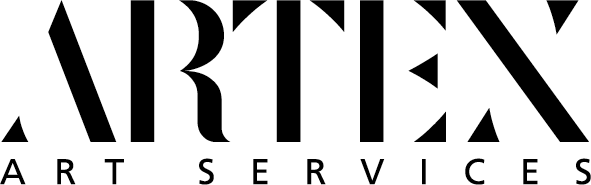 e-maile-maile-maile-maile-maile-mailKlient:MuO - Arcidiecézní muzeum KroměřížMuO - Arcidiecézní muzeum KroměřížMuO - Arcidiecézní muzeum KroměřížVypracoval:xxxxxxKontakt:xxxxxxxxxKancelář:ARTEX ART SERVICES s.r.oARTEX ART SERVICES s.r.oxxxxxxxxxK Žižkovu 7, 196 00 Prague 9, CZK Žižkovu 7, 196 00 Prague 9, CZxxxxxxxxxTel:+xxx+xxxFax:+xxx+xxxDatum:01.10.202001.10.202001.10.2020e-mail:info@artexartservices.czinfo@artexartservices.cz_PoložkaPoložkaPoložkaPoložkaPoložkasazba DPH 0%sazba DPH 21%Cena s DPHBalení (2 pracovníci, 2 hodiny)Balení (2 pracovníci, 2 hodiny)Balení (2 pracovníci, 2 hodiny)Balení (2 pracovníci, 2 hodiny)Balení (2 pracovníci, 2 hodiny)xxxBalicí materiál (hedvábný papír, bubl. folie, krabice, výstelka)Balicí materiál (hedvábný papír, bubl. folie, krabice, výstelka)Balicí materiál (hedvábný papír, bubl. folie, krabice, výstelka)Balicí materiál (hedvábný papír, bubl. folie, krabice, výstelka)Balicí materiál (hedvábný papír, bubl. folie, krabice, výstelka)xxxxxNakládka (2 lidé, 2 hodiny)Nakládka (2 lidé, 2 hodiny)Nakládka (2 lidé, 2 hodiny)Nakládka (2 lidé, 2 hodiny)Nakládka (2 lidé, 2 hodiny)xxxxx xxxxxxxxxxxxxxxxxxxxxxxxxNákladním, klimatizovaným vozem do 3,5t Nákladním, klimatizovaným vozem do 3,5t Nákladním, klimatizovaným vozem do 3,5t Nákladním, klimatizovaným vozem do 3,5t Nákladním, klimatizovaným vozem do 3,5t 0,00 KčVykládka (2 lidé, 2 hodiny)Vykládka (2 lidé, 2 hodiny)Vykládka (2 lidé, 2 hodiny)Vykládka (2 lidé, 2 hodiny)Vykládka (2 lidé, 2 hodiny)xxxxxVybalení, odvoz a likvidace obalového materiáluVybalení, odvoz a likvidace obalového materiáluVybalení, odvoz a likvidace obalového materiáluVybalení, odvoz a likvidace obalového materiáluxxxxxxAdministrativa, komunikace a koordinaceAdministrativa, komunikace a koordinaceAdministrativa, komunikace a koordinaceAdministrativa, komunikace a koordinacexxxxxx0,00 KčPojištění transportu (hodnota: xxx,- Kč)Pojištění transportu (hodnota: xxx,- Kč)Pojištění transportu (hodnota: xxx,- Kč)Pojištění transportu (hodnota: xxx,- Kč)xxxx0,00 Kč0,00 Kč0,00 KčSazba DPH 0%DPH 21%Cena bez DPH22 740,00 Kč6 363,00 Kč53 040,00 KčCena celkem59 403,00 KčU položek uvedených v nulové sazbě DPH se jedná o plnění osvobozené od daně podle §69 ZDPHU položek uvedených v nulové sazbě DPH se jedná o plnění osvobozené od daně podle §69 ZDPHU položek uvedených v nulové sazbě DPH se jedná o plnění osvobozené od daně podle §69 ZDPHU položek uvedených v nulové sazbě DPH se jedná o plnění osvobozené od daně podle §69 ZDPHU položek uvedených v nulové sazbě DPH se jedná o plnění osvobozené od daně podle §69 ZDPHU položek uvedených v nulové sazbě DPH se jedná o plnění osvobozené od daně podle §69 ZDPHU položek uvedených v nulové sazbě DPH se jedná o plnění osvobozené od daně podle §69 ZDPHU položek uvedených v nulové sazbě DPH se jedná o plnění osvobozené od daně podle §69 ZDPHspecifikacespecifikacespecifikacespecifikacespecifikacespecifikacespecifikacespecifikacespecifikacespecifikacespecifikacespecifikacespecifikacespecifikacespecifikaceProjekt:Projekt:Transport výstavy "xxxTransport výstavy "xxxTransport výstavy "xxxTransport výstavy "xxxTransport výstavy "xxxTransport výstavy "xxxTransport tam:Transport tam:xxxxxxxxxxxxxxxxxxTransport zpět:Transport zpět:NepožadovánNepožadovánNepožadovánNepožadovánNepožadovánNepožadovánDruh auta:Druh auta:Skříňové, nákladní, klimatizované, 16 cbm (2 x 2 x 4 m) Skříňové, nákladní, klimatizované, 16 cbm (2 x 2 x 4 m) Skříňové, nákladní, klimatizované, 16 cbm (2 x 2 x 4 m) Skříňové, nákladní, klimatizované, 16 cbm (2 x 2 x 4 m) Skříňové, nákladní, klimatizované, 16 cbm (2 x 2 x 4 m) Skříňové, nákladní, klimatizované, 16 cbm (2 x 2 x 4 m) Rozsah pojištění:Rozsah pojištění:Transport "všechna rizika"Transport "všechna rizika"Transport "všechna rizika"Pojistná hodnota:Pojistná hodnota:xxDetaily balení:Detaily balení: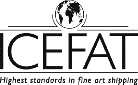 